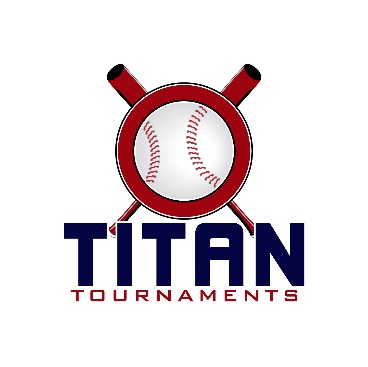 Thanks for playing ball with Titan!Below you will find the tournament schedule and some important rules to note.Entry Fee: $315
Team Gate Fee: $115Sanction Fee: $35 if unpaid in 2018Please check out the how much does my team owe document, to post at 3pm FridayRoster/waiver forms must be submitted to me via email prior to the tournament. To locate the printable form on our website hold the control key and click on the words that follow - Roster & Waiver Form  Forms should be submitted to me at the following email address: tournamenttitan@gmail.com. At the absolute latest, you must submit your roster prior to first pitch at the tournament. Rosters will be filed electronically and you will be able to retain your hard copy. Coaches must have birth certificates available on site.Please refer to pages 14-15 of our rule book for seeding procedures.11U: American Veterans Park – 204 Carson Street, Commerce, GA
*1 Game of 11U Seeding at Lamar Murphy*

12U: Lamar Murphy Park – 1801 County Farm Rd, Jefferson, GAFormat: 2 seeding games and single elimination bracket playThe on deck circle is on your dugout side. If you are uncomfortable with your player being that close to the batter, you may have them warm up further down the dugout, but they must remain on your dugout side.
Headfirst slides are allowed, faking a bunt and pulling back to swing is not allowed.
Runners must make an attempt to avoid contact, but do not have to slide.
Warm Up Pitches – 5 pitches between innings or 1 minute, whichever comes first.
Coaches – one defensive coach is allowed to sit on a bucket or stand directly outside of the dugout for the purpose of calling pitches. Two offensive coaches are allowed, one at third base, one at first base.
Offensive: One offensive timeout is allowed per inning.
Defensive: Three defensive timeouts are allowed during a seven inning game. On the fourth and each additional defensive timeout, the pitcher must be removed from the pitching position for the duration of the game. In the event of extra innings, one defensive timeout per inning is allowed.
An ejection will result in removal from the current game, and an additional one game suspension. Flagrant violations are subject to further suspension at the discretion of the onsite director12U Titan
Top 3 seeds play gold
Bottom 2 seeds play silver12U Spartan
Top 3 seeds play gold
Bottom 2 seeds play silverDacula FalconsCollins HillDiamonds BaseballGA SandlotGranite CityLumpkin MinersMonarchsOC CubsSS SpartansSignature Park Warhawks11U Titan
Top 3 seeds play gold
Bottom 2 seeds play silver11U Spartan
Top 2 seeds play gold
Bottom 2 seeds play silverBC OutlawsGA OutlawsCountry WideLumpkin MinersDawson FuryNG GreyFCA Hitters ParkTigersMonroe StormTimeFieldAge GroupTeam ScoreTeam8:30Bambino11UCountry Wide10-0BC Outlaws8:30Pardue11UMonroe Storm2-15FCA Hitters Park10:15Bambino11UCountry Wide1-7Dawson Fury10:15Pardue11UMonroe Storm8-1BC Outlaws10:15LM311UTigers6-4Lumpkin Miners12:00Bambino11UDawson Fury7-0FCA Hitters Park12:00Pardue11UGA Outlaws6-14NG Grey1:45Bambino11ULumpkin Miners5-6NG Grey1:45Pardue11UGA Outlaws9-5TigersTimeFieldAge GroupTeam ScoreTeam8:30am112UDacula Falcons8-5Monarchs8:30am212USignature Park1-13GA Sandlot10:15am112USS Spartans2-9Granite City10:15am212UCollins Hill13-0Lumpkin Miners12:00pm112UMonarchs7-2Granite City12:00pm212UDacula Falcons14-7Diamonds Baseball12:00pm312USignature Park1-11OC Cubs1:45pm112UGA Sandlot3-5Collins Hill1:45pm212USS Spartans9-6Diamonds Baseball1:45pm312ULumpkin Miners7-15OC Cubs5 Team Single Elimination5 Team Single Elimination5 Team Single Elimination11U Gold Bracket11U Gold Bracket11U Gold Bracket Dawson Fury 13 Dawson Fury 13 Dawson Fury 13T1 GA Outlaws 6 GA Outlaws 6 GA Outlaws 6Bambino(3 Dawson Fury 10 Dawson Fury 10 Dawson Fury 10S27:00Bambino(13:30 GA Outlaws 1 GA Outlaws 1 GA Outlaws 1T3Bambino(4 Dawson Fury Dawson Fury Dawson Fury FCA Hitters 3 FCA Hitters 3 FCA Hitters 38:45CHAMPIONCHAMPIONCHAMPION NG Grey 5 NG Grey 5 NG Grey 5S1Bambino(25:15 Country Wide 0 Country Wide 0 Country Wide 0T2 Country Wide 10 Country Wide 10 Country Wide 104 Team Single Elimination4 Team Single Elimination4 Team Single Elimination11U Silver Bracket11U Silver Bracket11U Silver Bracket Tigers 12 Tigers 12 Tigers 12S3Pardue – 3:30Pardue – 3:30(1Tigers 3  Tigers 3  Tigers 3  T5 BC Outlaws 0 BC Outlaws 0 BC Outlaws 0Pardue – 7:00Pardue – 7:00(3 Lumpkin Miners Lumpkin Miners Lumpkin MinersCHAMPIONCHAMPIONCHAMPION Monroe Storm 6 Monroe Storm 6 Monroe Storm 6T4Pardue – 5:15Pardue – 5:15(2 Lumpkin Miners 16 Lumpkin Miners 16 Lumpkin Miners 16S4Lumpkin Miners 16Lumpkin Miners 16Lumpkin Miners 166 TEAM SINGLE ELIMINATION6 TEAM SINGLE ELIMINATION6 TEAM SINGLE ELIMINATION6 TEAM SINGLE ELIMINATION Collins Hill 3 Collins Hill 3 Collins Hill 312U Gold12U Gold12U Gold12U GoldS1 Granite City 4 Granite City 4 Granite City 4Field 2(3 GA Sandlot 8 GA Sandlot 8 GA Sandlot 8T25:15Field 2(13:30 GA Sandlot 4 GA Sandlot 4 GA Sandlot 4S3 GA Sandlot 17 GA Sandlot 17 GA Sandlot 17Field 2(5 GA Sandlot GA Sandlot GA Sandlot7:00CHAMPIONCHAMPIONCHAMPION OC Cubs 10 OC Cubs 10 OC Cubs 10S2Field 3(2 OC Cubs 10 OC Cubs 10 OC Cubs 103:30T3Field 3(4 Monarchs 1 Monarchs 1 Monarchs 15:15 OC Cubs 7 OC Cubs 7 OC Cubs 7T1 Dacula Falcons 7 Dacula Falcons 7 Dacula Falcons 74 Team Single Elimination4 Team Single Elimination4 Team Single Elimination12U Silver12U Silver12U Silver SS Spartans 15 SS Spartans 15 SS Spartans 15T4Field 1 – 3:30Field 1 – 3:30(1SS Spartans Blue 15 SS Spartans Blue 15 SS Spartans Blue 15 S5 Lumpkin Miners 4 Lumpkin Miners 4 Lumpkin Miners 4Field 1 – 7:00Field 1 – 7:00(3 SS Spartans Blue SS Spartans Blue SS Spartans BlueCHAMPIONCHAMPIONCHAMPION Sig. Park Warhawks 2 Sig. Park Warhawks 2 Sig. Park Warhawks 2S4Field 1 – 5:15Field 1 – 5:15(2 Diamonds Baseball 8 Diamonds Baseball 8 Diamonds Baseball 8T5Diamonds Baseball 13Diamonds Baseball 13Diamonds Baseball 13